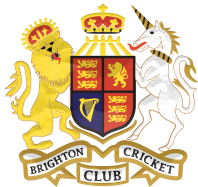 BRIGHTON CRICKET CLUB  ANNUAL GENERAL MEETINGWednesday 11 AugustVenue: TBC  7.00pm AGENDAOpening of MeetingApologiesConfirmation of Minutes of previous Annual General MeetingPresentation of Annual ReportAdoption of Annual ReportPresentation of Treasurer’s ReportElection of Committee Members and ExecutiveOther general businessClose